ЦЕНТР ЗАНЯТОСТИ НАСЕЛЕНИЯ САНКТ-ПЕТЕРБУРГА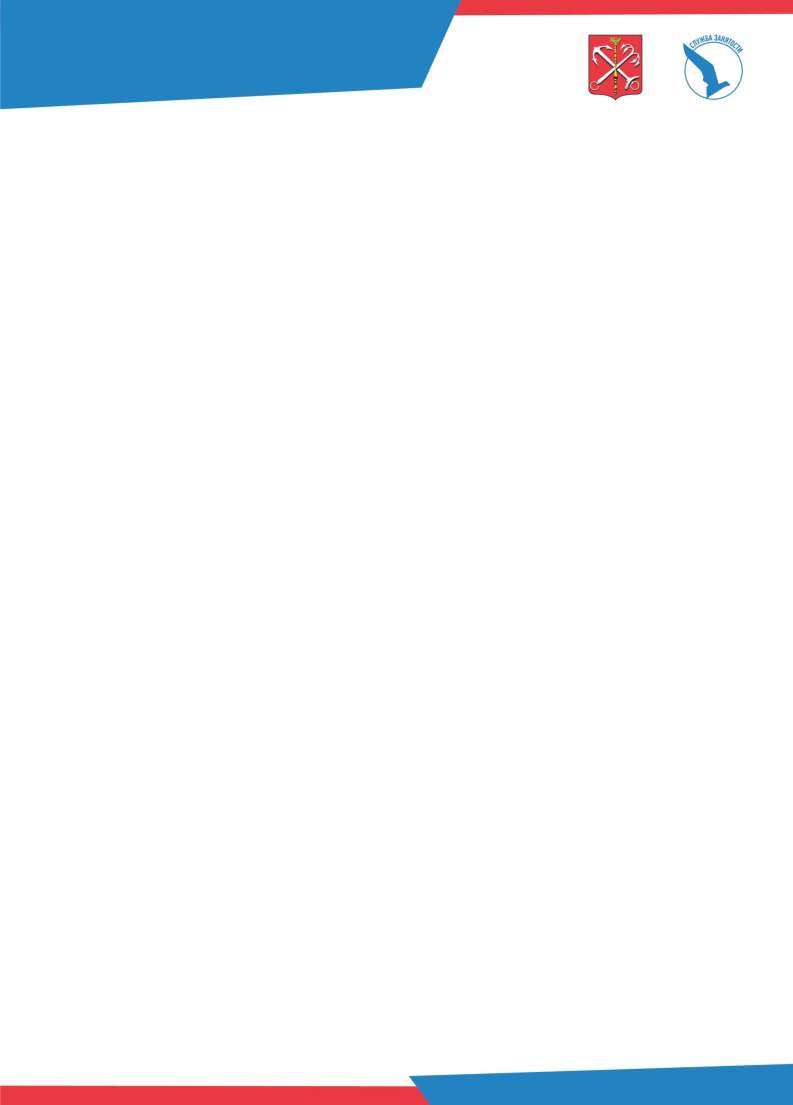 Агентство занятости населения Центрального районаСанкт-Петербурга17 мая 2023 г. в 16.00проводитДень открытых дверейдля несовершеннолетней молодежи, в возрасте от 14 до 18 лет, желающих принять участие вовременном трудоустройстве в свободное от учебы время. Приглашаются несовершеннолетняя молодежь, классные руководители, учителя, социальные педагоги, родители подростков.Адрес проведения: ул. Кирочная, д. 53/46, 3-й этажт. 89218945813